BEAT KLEEB
WORLD FEDERATION OF THE DEAF (WFD)

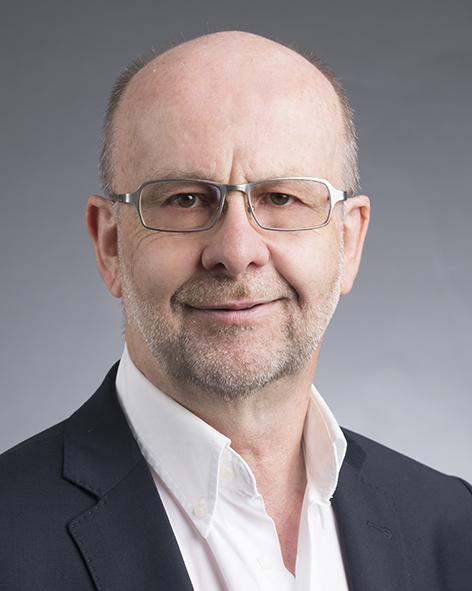 Beat Kleeb (Deaf) has been involved in accessibility issues for deaf and hard of hearing persons for more than 30 years on national and international levels. This includes pioneering work for the introduction of text telephones, telephone relay service, sign language interpreting services, as well as initiating captioning in the Swiss Teletext system. 

Beat Kleeb has been an expert on accessibility and assistive technology for the World Federation of the Deaf (WFD) for many years. He is also a WFD delegate to International Telecommunication Union ITU. 